FHS Band Boosters Meeting – Monday, February 8, 2016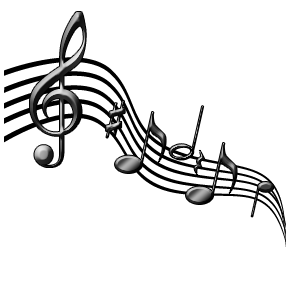 Meeting opened by Susan Bean at: 7:02pmOpening remarks:  Susan BeanCongrats to students who performed at All District Band & to Winterguard for earning 1st place this week @ competition!! Minutes now all done online & posted on Band Boosters website for member perusalTreasurer’s Report at General Meeting will be a short summary, details available upon request.Treasurer’s Report:  David WhitakerIs in the midst of preparing monthly statements for each budget (Marching Band, Winterguard & Drumline)Summary: student payments received on time for Winterguard Drumline payments still coming inAll is w/in budget – some large expenses pending President’s Report: Susan BeanUniform company is going to create a program for uniform inventory/matching systemNeed to re-do tuxedo sizing for boysWill meet w/ band parents from other schools re: uniform inventoryMet w/ other FHS parent organizations & Mr. Fulton to discuss how to raise revenue so fundraising efforts can decrease – went well – crowd sourcing not allowed by Loudoun County due to liability/vetting issues – Freedom is a pilot for the cc payment program – can clubs/boosters use this? Being explored. One $500 Senior Scholarship will be awarded this year – the program is in progress. Maryann Branch & Julie Able are the Scholarship Committee. Susan reported that Mr. Galway proposed a guard scholarship in the future.Kate Lemieux & Susan Bean volunteered to un-pack the new uniforms (date to be set).VP Operations Report:  Jihyun AhnDrumline spiritwear is done. Drumline banquet - Susan Stefano to coordinate (April 21 date to be confirmed.)Band Banquet – (May 31st) Kate Lemieux to coordinate. (Need to find venue.)Volunteer still being sought for VP Drumline position.Need drivers for driving the Drumline truck (specifically Dayton, OH trip)VP Logistics Report:  Mark Scheyder Trucks all reserved for Drumline events.Helped Colorguard with their first competition on Sat. – all went well.Fundraising Report: Linda Whitaker Los Toltecas fundraiser on Feb. 11 – trying to beat Chipolte fundraiser amount
VP Guard Report:  Lisa WoodWinterguard had a competition this weekend at Potomac HS in Dumfries. Freedom placed 1st – awesome showing!! 25 members Excited for season, wild ride, good start, helpful using trailer (all fit!)Winterguard Spiritwear is on sale till 2/18. Scott to put a link on the Band Boosters website. Reserved Dulles South Multipurpose Room for Colorguard Banquet on April 12th.
Band Director Report: Mr. Galway was unable to attend the meeting – he was helping asses rising 6th grade band students @ Lunsford.Susan reported that she & Mr. Galway are continuing to investigate locations for future spring band trips (good location might bring more members in).Comments:Discussion ensued regarding uniforms: Drumline uniforms are on order - to arrive soon. New marching band uniforms have arrived. Can more uniforms be ordered for additional kids joining the band?Meeting adjourned by Susan Bean at:  7:37pmNext Meeting Date:  Monday, March 14, 2016  Action Items: Kate Lemieux & Susan Bean to un-pack the new uniforms (date to be set)April 21st  date of Drumline banquet to be confirmed (Susan Stefano)Kate Lemieux & Susan Bean need to find venue for spring band banquet.Volunteer still being sought for VP Drumline position (Susan Bean & Ji-Hyun Ahn)Need drivers for driving the Drumline truck (specifically Dayton, OH trip)Scott Philben to put a link for the Winterguard Spiritwear on the Band Boosters websiteAttendees:Susan BeanMark ScheyderScott Philben Shannon DingusDavid WhitakerLinda WhitakerMelanie RoukisChristina DanfordCarolyn UbelhartKate LemieuxBob SchneiderSusan StefanoLaurie GravesJulie AbleMaureen DenfeldCaroline GilmanMaryann BranchJi-Hyun AhnLisa WoodImportant Dates:2/11    Los Toltecos fundraiser 5:00–9:00pm2/13     Jazz Festival, Rockville2/18     Concert 7:00 p.m.2/20     Winterguard, Norfolk; Drumline,              John Champe                   2/27     Drumline, Woodbridge3/10     Concert Band Assessment3/11      Wind Symphony Assessment3/12      Drumline, Richmond3/14      March Band Booster Meeting